Writing an adventure storyThis week we will all be writing an adventure story – I’d love to read some of these next week! Ask your parents nicely to email me a copy on Friday. Check out the ‘adventure story’ help sheets below to help you with your writing. I want you to scare me! How are you going to build suspense to make sure I can’t put your story down? How are you going to build a clear picture in my mind?Monday – PlanUse the ‘planning mountain’ model to jot down your ideas (you can copy mine or you can draw your own. You may wish to draw pictures of your setting and characters (don’t forget to colour it in to make it pop!). Tuesday - WriteWrite your opening paragraphSet the scene. Where is your story set? (adjectives!)Introduce the characters. Who are the characters? (adjectives!)What are the characters doing in your opening paragraph?Wednesday - WriteIntroduce the problemWhat trouble lies ahead for your characters? What problem are the facing? Are they lost? Have they come across a fearsome beast?How are you going to make your readers feel suspense? How are the characters feeling?Thursday - WriteWrite the problem solutionHow do your characters solve the problem?Do they get help from someone else?Do they think of a clever plan themselves?How does your story end?Friday - EditEdit, edit, edit! Use the ‘adventure story checklist’.Have you got capital letters at the beginning of each sentence?Have you use commas after your fronted adverbials?Have you extended your sentences using conjunctions (because, so, although)Have you used apostrophes for contractions? (did not – didn’t)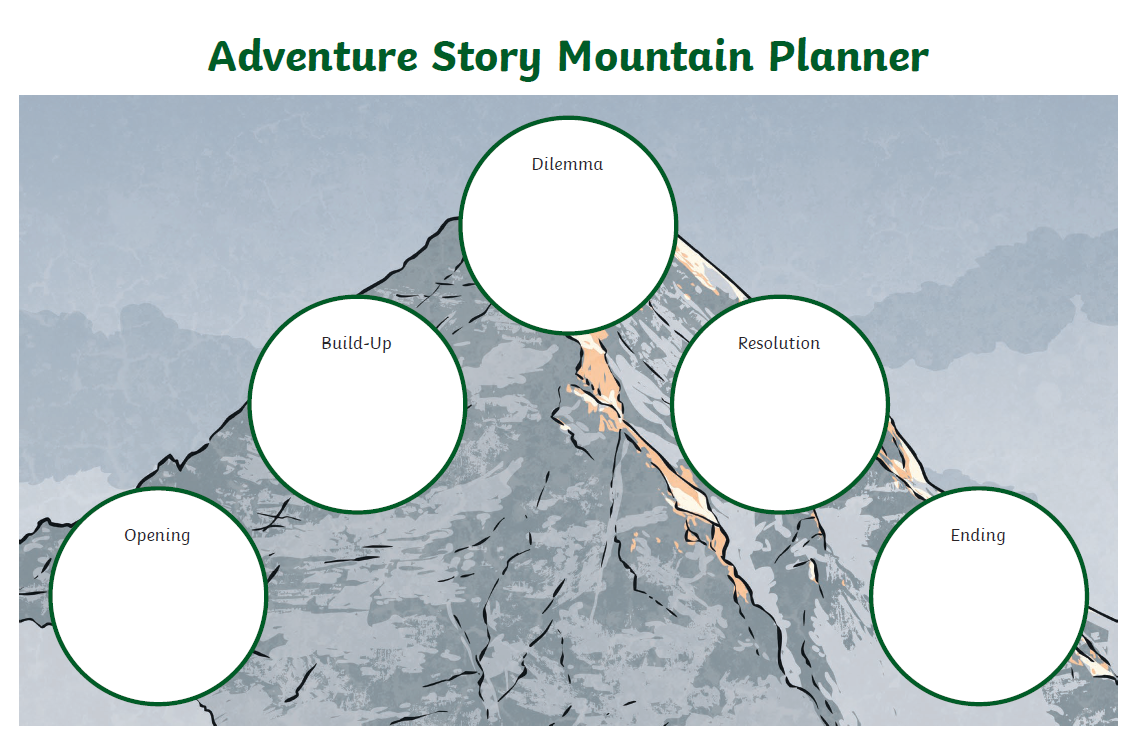 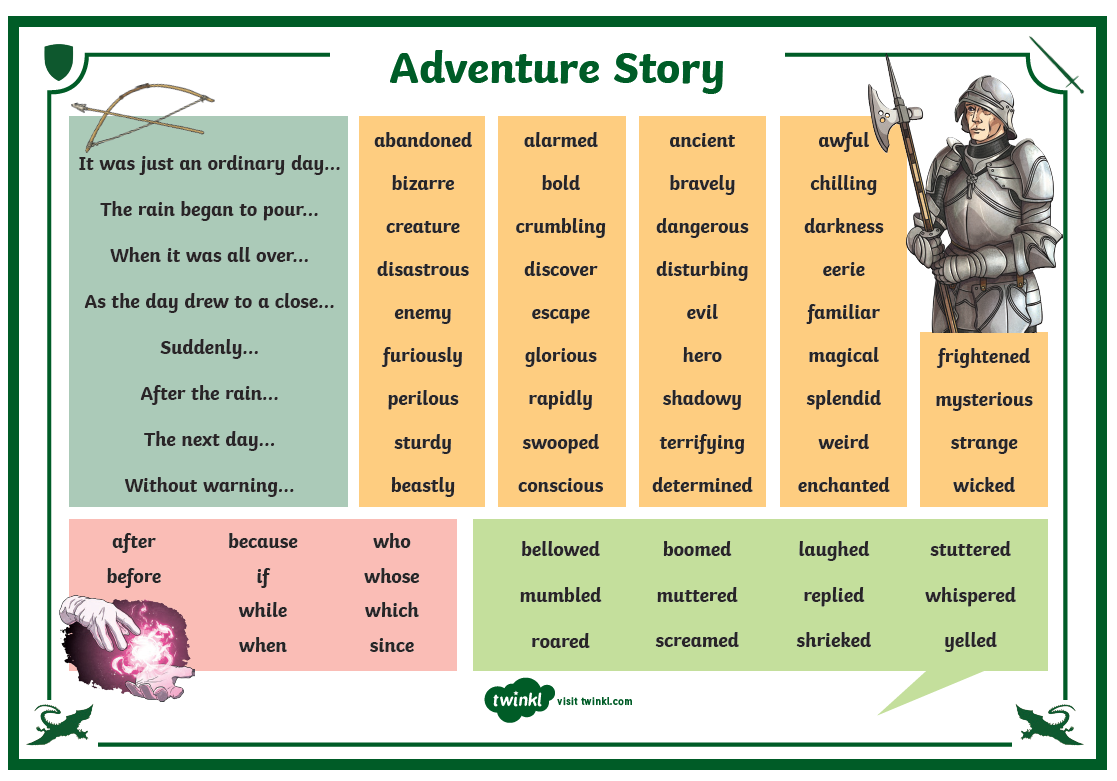 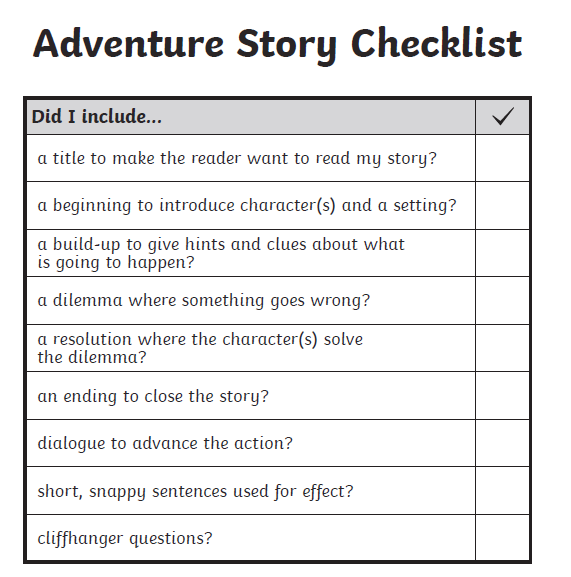 